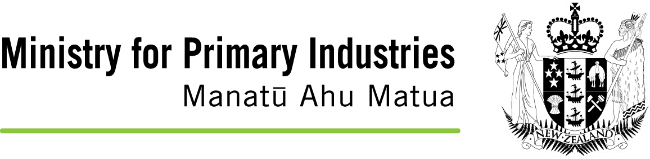 Ministry for Primary IndustriesVerification Services17 Maurice Wilson Avenue, MangerePO Box 53030, Auckland NEW ZEALANDPh: (09) 909 2701www.mpi.govt.nzCERT6 Advice of Designated Operator and/or Person(s) – Dairy QuotaScan and email completed form to QMSCertificationand.ExportApproval@mpi.govt.nzPlease update the register for <insert Exporter name>Signature of Designated Operator:Name:Date: Designated Operator under regulation 11(a) of the Animal Products (Regulated Control Scheme – Dairy Export Quota Products) Regulations 2008, who is accountable for the Quota Compliance ProgrammeNew Designated Operator:Name:Title:Factory(s):Signature:This new Designated Operator replaces:Name:Title: Designated Person(s) authorised by the designated operator under regulation 11(i) of the Animal Products (Regulated Control Scheme – Dairy Export Quota Products) Regulations 2008 to sign declarations for the purpose of export approvals and IMA certification Add the following designated person(s) to the register:Name:Title:Factory(s):Signature:Name:Title:Factory(s):Signature: Remove the following designated person(s) from the register:Name:Title:Name:Title: